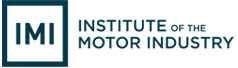 Please complete in BLOCK CAPITALSFULL NAME   …………………………………………..………….……                             HOME ADDRESS   ……………………………………………………………………………………………………………………………………………………………………….POSTCODE ……………………………………. …………………….DATE OF BIRTH ………………………………………………………..EMAIL ADDRESS ……………………………………………………..…TELEPHONE NUMBER ………………………………………………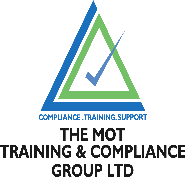 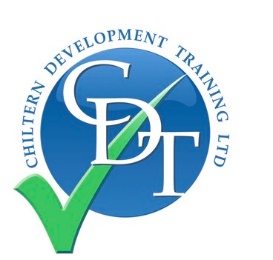 PLEASE SIGN BELOWI confirm that I have NO UNSPENT CRIMINAL CONVICTIONS as defined in the Rehabilitation of Offenders Act 1974 for criminal offences connected with the Vehicle Testing Scheme or the motor trade, of involving acts of violence or intimidation.I am aware that if, in the future, it is brought to DVSA’s attention that there are any such unspent convictions that have not been disclosed this may result in the cessation of my approval to operate a Testing Station.Signature ……………………………………………………………………Applicant to CompleteI declare that the information given on this form is correct.  Signature ……………………………………………………………………Print Name …………………………………………………………………Job Title ……………………………………………………………………..Date ……………………………………………………………………………START DATEEND DATEEMPLOYERDUTIES